МАТЕРИАЛЫзаседания антитеррористической КомиссииОлонецкого национального муниципального района(24 августа 2015 года)РЕСПУБЛИКА КАРЕЛИЯАдминистрация Олонецкого национального муниципального районаП Р О Т О К О Л  Заседания антитеррористической комиссии Олонецкого национального                                                                               муниципального районаг. Олонец24 августа 2015.г.                                                                                                         № 3ПРЕДСЕДАТЕЛЬСТВОВАЛГлава администрации Олонецкого национального муниципального района- председатель антитеррористической комиссииС.К. ПрокопьевПрисутствовали:члены антитеррористической комиссии  в Олонецком районе:Бердников А.А., Мурый В.Н., Крупин В.В., Потапов С.А., Нюппиев И.Н., Минин Ю.И., Сергеева В.Г.,  Степанов Г.М., Смирнов В.Ю.,  Судников А.Н., Кекшоева О.И., Михайлова Ю.Л., Нилова А.А., Козлова А.В.Приглашены:Бруссуева Е.И., начальник отдела образования администрации Управления социального развития Олонецкого национального муниципального района.Кондратьева М.Г., Председатель ТИК Олонецкого района.Пашкова В.В., главный редактор, газета «Олония».Троцкая Т.И., директор МБУ КЦСОН.1. «О принятых мерах по антитеррористической защищенности объектов с массовым пребыванием людей, в том числе объектов образования, посвященных «Дню знаний».Докладывали: начальник отдела образования Управления социального развития АОНМР Бруссуева Е.И., начальник отделения УФСБ РФ по РК в Олонце Бердников А.А., заместитель начальника полиции ООП ОМВД России по Олонецкому району Крупин В.В. Решили: Информацию начальника отдела образования Управления социального развития АОНМР Бруссуевой Е.И., начальника отделения УФСБ РФ по РК в Олонце Бердникова А.А., заместителя начальника полиции ООП ОМВД России по Олонецкому району Крупина В.В., принять к сведению.Р  Е  Ш  Е  Н  И  Епо вопросу:  «О принятых мерах по антитеррористической защищенности объектов с массовым пребыванием людей, в том числе объектов образования, посвященных «Дню знаний».Комиссия решила:1. Рекомендовать Главам городского, сельских поселений и Главам администраций Видлицкого, Ильинского и Мегрегского сельских поселений:1.1. В соответствии с требованиями  Федерального закона от 06.03.2006.г. № 35- ФЗ «О противодействии терроризму» организовать взаимодействие с правоохранительными органами по предоставлению информации о проведении на территории поселения мест проведения мероприятий, связанных с празднованием Дня знаний.1.2. Принять дополнительные меры и обратить особое внимание на способы оповещения населения при возникновении угрозы совершения террористических актов, правилах поведения граждан в случае обнаружения взрывчатых веществ, взрывных устройств, подозрительных предметов и бесхозных вещей, признаках подозрительного поведения отдельных лиц.В срок до 31 августа 2015 года информацию об исполнении данных рекомендаций направить в АТК. 2.   Рекомендовать отделению УФСБ РФ по  Республике Карелия в г. Олонце: 2.1.      Нацелить имеющиеся силы и средства на своевременное проведение мероприятий по получению упреждающей информации о возможных актах экстремисткой и террористической направленности, попытках совершения иных противоправных акций в период проведения мероприятий, связанных с празднованием Дня знаний на территории Олонецкого района.2.2. В интересах выявления угроз диверсионно-террористического характера и обеспечения эффективного противодействия им в период мероприятий, связанных с празднованием Дня знаний на территории Олонецкого района, провести дополнительные инструктажи руководства образовательных учреждений, нацелив их на обеспечение необходимого уровня защищённости и усиление охранно-пропускного режима.В срок до 31 августа 2015 года информацию об исполнении данных рекомендаций направить в АТК. 3. Администрации Олонецкого национального муниципального района:3.1. Провести дополнительные инструктажи руководства и сотрудников образовательных учреждений по порядку действий в случае возникновения угрозы или совершения террористического акта.3.2. В период с 31.08.15 г. по 01.09.15 г. поручить администрации образовательных учреждений организовать дежурство ответственных лиц. В срок до 31 августа 2015 года информацию об исполнении данных рекомендаций направить в АТК. 3.4.  Завершить ограждение образовательных учреждений (Мегрегская СОШ)В срок до 01 октября 2015 года информацию об исполнении направить в АТК. 3.5.  Провести актуализацию паспортов антитеррористической защищенности образовательных учреждений.В срок до 15 ноября 2015 года информацию об исполнении  направить в АТК. 4. Рекомендовать ОМВД России по Олонецкому району: 4.1. Проверить наличие и готовность сил и средств, привлекаемых к проведению мероприятий по охране общественного порядка (ООП) в местах проведения мероприятий, связанных с празднованием Дня знаний на территории Олонецкого района. Подготовить план ООП, копию плана направить в АТК района.4.2. Уделить повышенное внимание мерам антитеррористической безопасности и организовать проведение проверок улично-дорожной сети и территорий, прилегающих к местам проведения мероприятий, связанных с празднованием Дня знаний на территории Олонецкого района. Предусмотреть меры, исключающие неконтролируемую парковку автотранспорта в окружении мест массового отдыха детей. Организовать эвакуацию бесхозного автотранспорта, строительных бытовок, мусорных контейнеров и других предметов, которые могут быть использованы для подготовки и совершений террористических актов.  4.3. Организовать инструктажи руководства и персонала мест (объектов) проведения мероприятий, связанных с празднованием Дня знаний на территории Олонецкого района, по организации пропускного режима, исключающего пронос боеприпасов, взрывчатых веществ и газосодержащих емкостей, по порядку их действий в случае возникновения угрозы или совершения террористического акта. 4.4. Предусмотреть выделение на места проведения мероприятий, связанных с празднованием Дня знаний на территории Олонецкого района, дополнительных нарядов подразделений полиции и закрепить за каждым учебным заведением сотрудника полиции,  а также задействовать возможности частных охранных структур и добровольных народных дружин.4.5. Провести обследование образовательных учреждений на предмет антитеррористической безопасности до 31.08.15 г. Взять под круглосуточное дежурство образовательные учреждения с 18 час.00 мин. 31.08.15 г. по 01.09.15 г.4.6.Провести обследование школьных автобусных маршрутов и взять под особый контроль движение школьного автотранспорта, перевозящего учащихся.В срок до 31 августа 2015 года информацию об исполнении данных рекомендаций направить в АТК. 6. Рекомендовать ОНД по Олонецкому и Питкярантскому району УНД ГУ МЧС по РК:  6.1. Продолжить работу по  недопущению чрезвычайных ситуаций, связанных с нарушением пожарной безопасности и принять участие в обследовании объектов совместно с сотрудниками ОМВД и ФСБ. В срок до 31 августа 2015 года информацию об исполнении данных рекомендаций направить в АТК. 2. «Организация мероприятий по обеспечению безопасного проведения муниципальных выборов на территории Олонецкого района, 13 сентября 2015 года.Докладывали: Председатель ТИК Кондратьева М.Г., начальник отделения УФСБ РФ по РК в г. Олонце Бердников А.А., заместитель начальника полиции ООП ОМВД России по Олонецкому району Крупин В.В. Решили: Информацию Председателя ТИК Кондратьевой М.Г.,  начальника отделения УФСБ РФ по РК в Олонце Бердникова А.А., заместителя начальника полиции ООП ОМВД России по Олонецкому району Крупина В.В., принять к сведению.1. Рекомендовать Главе Олонецкого городского поселения, Главе Коткозерского  сельского поселения и Главе администрации  Мегрегского сельского поселения:1.1. В соответствии с требованиями  Федерального закона от 06.03.2006г. № 35- ФЗ «О противодействии терроризму» организовать взаимодействие с правоохранительными органами по предоставлению информации о проведении на территории поселения мест связанных с проведением муниципальных выборов на территории Олонецкого района. 1.2. Принять дополнительные меры и обратить особое внимание на способы оповещения населения при возникновении угрозы совершения террористических актов, правилах поведения граждан в случае обнаружения взрывчатых веществ, взрывных устройств, подозрительных предметов и бесхозных вещей, признаках подозрительного поведения отдельных лиц.1.3. В период с 12.09.15.г. по 13.09.15.г. организовать дежурство специалистов администраций поселений, графики предоставить в администрацию Олонецкого национального муниципального района. В срок до 11 сентября  2015 года информацию об исполнении данных рекомендаций направить в АТК. 2.   Рекомендовать отделению УФСБ РФ по  Республике Карелия в г. Олонец: 2.1.      Нацелить имеющиеся силы и средства на своевременное проведение мероприятий по получению упреждающей информации о возможных актах экстремисткой и террористической направленности, попытках совершения иных противоправных акций в период проведения мероприятий, связанных с проведением муниципальных выборов на территории Олонецкого района.2.2. В интересах выявления угроз диверсионно-террористического характера и обеспечения эффективного противодействия им в период мероприятий, связанных с проведением муниципальных выборов на территории Олонецкого района провести дополнительные инструктажи руководителей избирательных участков, нацелив их на обеспечение необходимого уровня защищённости и усиление охранно-пропускного режима.2.3. Провести обследования мест (объектов) проведения муниципальных выборов на территории Олонецкого района совместно с ОМВД России по Олонецкому району и подготовить конкретные требования по антитеррористической защищённости для каждого объекта. В срок до 10 сентября 2015  года информацию об исполнении данных рекомендаций направить в АТК. 3. Администрации Олонецкого национального муниципального района:3.1. Уточнить места избирательных участков на территории Олонецкого района и предоставить информацию в ОМВД России по Олонецкому району. 3.2.  Проверить наличие, готовность сил и средств, в т. ч. резервных мест для голосования, привлекаемых к проведению мероприятий по ликвидации (минимизации) последствий террористических проявлений в местах проведения муниципальных выборов на территории Олонецкого района.3.3. В период с 12.09.15.г. по 13.09.15.г. организовать дежурство специалистов администрации Олонецкого национального муниципального района. 3.4.Провести инструктаж операторов ЕДДС, уделив особое внимание на соблюдение пропускного режима в период прохождения выборов на территории  района. В срок до 10  сентября 2015 года информацию об исполнении данных рекомендаций направить в АТК. 4. Рекомендовать ОМВД России по Олонецкому району: 4.1. Проверить наличие и готовность сил и средств, привлекаемых к проведению мероприятий по охране общественного порядка в местах проведения мероприятий, связанных с муниципальными  выборами на территории Олонецкого района.4.2. Уделить повышенное внимание мерам антитеррористической безопасности и организовать проведение проверок улично-дорожной сети и территорий, прилегающих к местам проведения муниципальных выборов на территории Олонецкого района. Предусмотреть меры, исключающие неконтролируемую парковку автотранспорта в окружении избирательных участков. Провести дополнительные инструктажи членов участковых избирательных комиссий по вопросам профилактики террористических угроз (по организации пропускного режима, исключающего пронос боеприпасов, взрывчатых веществ и газосодержащих емкостей, по порядку их действий в случае возникновения угрозы или совершения террористического акта);  4.3. Разработать план мероприятий по охране общественного порядка  в период с 11 09.15.г. по 14.09.15.г. и до завершения подсчёта голосов на участковых избирательных комиссиях. За каждым избирательным участком закрепить сотрудников полиции для осуществления проверок и взаимодействия по вопросам исполнения избирательного законодательства и оказания помощи участковым избирательным комиссиям в сохранности имущества, пожарной безопасности.4.4. Провести обследование маршрутов перевозки бюллетеней и взять под особый контроль движение автотранспорта участковых избирательных комиссий.4.5. Обеспечить охрану избирательных участков в период с 02.09.15.г. по 08.09.15.г. помещение ТИК (ул. Свирских дивизий, д.1, каб. 29.) и с 09.09.15.г. по 13.09.15.г. помещения УИК.В срок до 11  сентября 2015  года информацию об исполнении данных рекомендаций направить в АТК. 3. « О реализации Постановления Правительства РФ от 25.03.15 г. № 272 .     Докладывал: заместитель главы администрации Олонецкого национального муниципального района  Мурый В.Н.	Информацию заместителя главы администрации Олонецкого национального муниципального района  Мурого В.Н. принять к сведению. Решили:1. Администрации Олонецкого национального муниципального района:Создать комиссию по обследованию территорий, для включения в перечень мест массового пребывания людей и для присвоения категории.Провести комиссионное обследование территорий, для включения в перечень с массовым пребыванием людей.  Срок до 25 октября 2015 года: информацию об исполнении данных рекомендаций направить в АТК. 2. Рекомендовать Главам городского, сельских поселений и Главам администраций Видлицкого, Ильинского и Мегрегского сельских поселений:2.1. В целях выполнения требований к антитеррористической защищенности мест массового пребывания людей, не подлежащих обязательной охране полицией,  утвержденных Постановлением Правительства Российской Федерации от 25.03.2015 г. № 272, организовать работу:2.2.1. По определению территорий, находящихся в пределах территорий муниципальных образований и являющихся территориями общего пользования поселения или городского округа, либо специально отведенными территориями за их пределами, которые необходимо будет включить в перечень мест массового пребывания людей, утверждаемый в установленном порядке,  для проведения категорирования. К указанным территориям рекомендуем отнести: - единые специально отведенные или приспособленные для коллективного обсуждения общественно значимых вопросов и выражения общественных настроений, а также для массового присутствия граждан для публичного выражения общественного мнения по поводу актуальных проблем преимущественно общественно-политического характера места на территории Республики Карелия, перечень которых утвержден Постановлением Правительства Республики Карелия от 21.05.2013 г. № 164-П; - места, которые используются на регулярной основе для проведения шествий и демонстраций;- места размещения на регулярной основе открытых рынков и ярмарок;- места проведения праздничных мероприятий и массовых гуляний населения на территории поселений;- места на территории поселений или за их пределами, которые на постоянной основе используются для проведения музыкальных фестивалей, молодежных форумов и других массовых молодежных мероприятий;- территории загородных лагерей отдыха и оздоровления детей;- места общего пользования в зданиях торговых центров, не имеющих единого собственника, на которых при определенных условиях может одновременно находиться более пятидесяти человек;- места на территории поселений, куда прибывает или откуда отправляется автомобильный транспорт, осуществляющий междугородние и межрегиональные перевозки населения, и не относящиеся к территориям автовокзалов и автостанций;- места на территории поселений, непосредственно примыкающие к территориям портов, железнодорожных вокзалов и станций и используемые на постоянной основе для посадки и высадки населения, следующего на общественном, служебном  или личном автотранспорте в порты, на железнодорожные вокзалы и станции или в обратном направлении, а также места, используемые для стоянки указанного автомобильного транспорта и непосредственно примыкающие к территориям портов, железнодорожных вокзалов и станций.  Срок до 01 октября 2015 года: информацию об исполнении данных рекомендаций направить в АТК. Глава администрации – Председатель антитеррористической комиссии                                                С.К. Прокопьев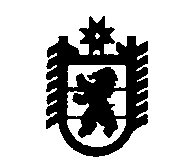 РЕСПУБЛИКА   КАРЕЛИЯОлонецкий национальный муниципальный район